Τίτλος Εργασίας [Calibri light, plain 18, μονό διάστιχο, διάστημα πριν και μετά την παράγραφο 12 στ.]Συγγραφέας 11, Συγγραφέας 22 [Calibri, bold 14, μονό διάστιχο, διάστημα πριν την παράγραφο 0 στ., διάστημα μετά την παράγραφο 6 στ.]1Ιδρυμα Συγγραφέα 1, 2 Ίδρυμα Συγγραφέα 1 [οι υποσημειώσεις μπαίνουν μόνο εφόσον οι συγγραφείς προέρχονται από διαφορετικά ιδρύματα, αν το ίδρυμα είναι κοινό αναγράφεται χωρίς υποσημείωση, Calibri, italics 12, μονό διάστιχο, διάστημα πριν την παράγραφο 0 στ., διάστημα μετά την παράγραφο 24 στ.] Περίληψη [Calibri, bold 14, μονό διάστιχο, διάστημα πριν την παράγραφο 0 στ., διάστημα μετά την παράγραφο 6 στ.]Κυρίως κείμενο περίληψης [Calibri, plain 11, μονό διάστιχο, διάστημα πριν την παράγραφο 0 στ., διάστημα μετά την παράγραφο 12 στ.]Λέξεις κλειδιά [Calibri, bold 11,]: λέξη κλειδί 1, λέξη κλειδί 2 κλπ [Calibri, plain 11, μονό διάστιχο, διάστημα πριν την παράγραφο 0 στ., διάστημα μετά την παράγραφο 24 στ.]English title [Calibri light, plain 18, μονό διάστιχο, διάστημα πριν την παράγραφο 0 στ., διάστημα μετά την παράγραφο 12 στ.]Author 11, Author 22 [Calibri, bold 14, μονό διάστιχο, διάστημα πριν την παράγραφο 0 στ., διάστημα μετά την παράγραφο 6 στ.]1Ιδρυμα Συγγραφέα 1, 2 Ίδρυμα Συγγραφέα 1 [οι υποσημειώσεις μπαίνουν μόνο εφόσον οι συγγραφείς προέρχονται από διαφορετικά ιδρύματα, αν το ίδρυμα είναι κοινό αναγράφεται χωρίς υποσημείωση, Calibri, italics 12, μονό διάστιχο, διάστημα πριν την παράγραφο 0 στ., διάστημα μετά την παράγραφο 24 στ.] Abstract Abstract text in English [Calibri, plain 11, μονό διάστιχο, διάστημα πριν την παράγραφο 0 στ., διάστημα μετά την παράγραφο 12 στ.]Keywords [Calibri, bold 11,]: λέξη κλειδί 1, λέξη κλειδί 2 κλπ [Calibri, plain 11, μονό διάστιχο, διάστημα πριν την παράγραφο 0 στ., διάστημα μετά την παράγραφο 24 στ.]Εισαγωγή [Έναρξη από τη δεύτερη σελίδα, Calibri, bold 14, διάστημα πριν 0 στ., διάστημα μετά 12στ.]Πρώτη παράγραφος [Calibri, plain 12, μονό διάστιχο, χωρίς εσοχή πρώτης γραμμής, διάστημα πριν και μετά την παράγραφο 0 στ.] Κείμενο δεύτερης, τρίτης, τέταρτης […] παραγράφου [Calibri, plain 12, μονό διάστιχο, εσοχή πρώτης γραμμής 1,25 εκ., διάστημα πριν την παράγραφο 0 στ., διάστημα μετά την παράγραφο 0 στ.]Κείμενο τελευταίας παραγράφου [Calibri, plain 12, μονό διάστιχο, εσοχή πρώτης γραμμής 1,25 εκ., διάστημα πριν την παράγραφο 0 στ., διάστημα μετά την παράγραφο 24 στ.]Μεθοδολογία [Calibri, bold 14, διάστημα πριν 0 στ., διάστημα μετά 12στ.]Πρώτη παράγραφος [Calibri, plain 12, μονό διάστιχο, χωρίς εσοχή πρώτης γραμμής, διάστημα πριν και μετά την παράγραφο 0 στ.] Κείμενο δεύτερης, τρίτης, τέταρτης […] παραγράφου [Calibri, plain 12, μονό διάστιχο, εσοχή πρώτης γραμμής 1,25 εκ., διάστημα πριν την παράγραφο 0 στ., διάστημα μετά την παράγραφο 0 στ.]Κείμενο τελευταίας παραγράφου [Calibri, plain 12, μονό διάστιχο, εσοχή πρώτης γραμμής 1,25 εκ., διάστημα πριν την παράγραφο 0 στ., διάστημα μετά την παράγραφο 24 στ.]Αποτελέσματα [Calibri, bold 14, διάστημα πριν 0 στ., διάστημα μετά 12στ.]Πρώτη παράγραφος [Calibri, plain 12, μονό διάστιχο, χωρίς εσοχή πρώτης γραμμής, διάστημα πριν και μετά την παράγραφο 0 στ.] 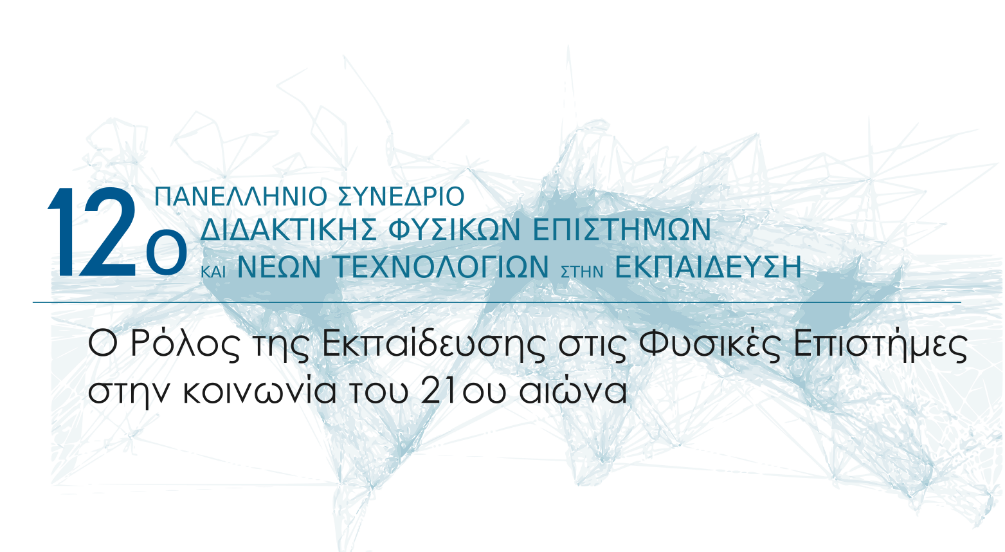 Εικόνα  Λεζάντα Εικόνας 1 [Calibri, Bold Italics 9, διάστημα πριν την παράγραφο 6 στ., διάστημα μετά 12 στ.]Κείμενο δεύτερης, τρίτης, τέταρτης […] παραγράφου [Calibri, plain 12, μονό διάστιχο, εσοχή πρώτης γραμμής 1,25 εκ., διάστημα πριν την παράγραφο 0 στ., διάστημα μετά την παράγραφο 0 στ.]Πίνακας 1 Λεζάντα Πίνακα 1 [Calibri, Bold Italics 9, διάστημα πριν την παράγραφο 6 στ., διάστημα μετά 12 στ.]Κείμενο τελευταίας παραγράφου [Calibri, plain 12, μονό διάστιχο, εσοχή πρώτης γραμμής 1,25 εκ., διάστημα πριν την παράγραφο 0 στ., διάστημα μετά την παράγραφο 24 στ.]Συμπεράσματα [Calibri, bold 14, διάστημα πριν 0 στ., διάστημα μετά 12στ.]Πρώτη παράγραφος [Calibri, plain 12, μονό διάστιχο, χωρίς εσοχή πρώτης γραμμής, διάστημα πριν και μετά την παράγραφο 0 στ.] Κείμενο δεύτερης, τρίτης, τέταρτης […] παραγράφου [Calibri, plain 12, μονό διάστιχο, εσοχή πρώτης γραμμής 1,25 εκ., διάστημα πριν την παράγραφο 0 στ., διάστημα μετά την παράγραφο 0 στ.]Κείμενο τελευταίας παραγράφου [Calibri, plain 12, μονό διάστιχο, εσοχή πρώτης γραμμής 1,25 εκ., διάστημα πριν την παράγραφο 0 στ., διάστημα μετά την παράγραφο 24 στ.]Βιβλιογραφία [Calibri, bold 14, διάστημα πριν 0 στ., διάστημα μετά 12στ., APA style 7th ed., βλέπε εδώ]Author, A. A. (yyyy). Title of the journal article: Subtitle. Journal Title, ##(#), ###–###. https://doi.org/DOI [Calibri, plain 11, μονό διάστιχο, προεξοχή 0,5 εκ.]Στήλη 1 [Calibri, plain 12]Στήλη 2 [Calibri, plain 12]Γραμμή 1[Calibri, plain 12]Γραμμή 2[Calibri, plain 12]Γραμμή 3[Calibri, plain 12]